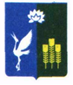 АДМИНИСТРАЦИЯ ПРОХОРСКОГО СЕЛЬСКОГО ПОСЕЛЕНИЯСПАССКОГО  МУНИЦИПАЛЬНОГО РАЙОНАПРИМОРСКОГО КРАЯПОСТАНОВЛЕНИЕ09 апреля   2020 года	                       с. Прохоры			                       № 14-паОб утверждении Порядка исполнения решения о применении бюджетных мер принуждения        В соответствии со статьей 306.2 Бюджетного кодекса Российской Федерации администрация Прохорского сельского поселения ПОСТАНОВЛЯЕТ:             1. Утвердить прилагаемый Порядок исполнения решения о применении бюджетных мер принуждения.             2. Настоящее постановление вступает в силу с момента подписания и подлежит официальному опубликованию.            3. Контроль за исполнением настоящего постановления оставляю за собой.Глава  администрации Прохорского сельского поселения                                                               В.В.КобзарьПОРЯДОК исполнения решения о применении бюджетных мер принуждения  Порядок применения бюджетных мер принуждения (далее – Порядок) разработан в соответствии со статьей 306.2 Бюджетного кодекса Российской Федерации и устанавливает правила принятия и исполнения финансовым органом администрации Прохорского сельского поселения (далее – финансовый орган) решения о применении бюджетных мер принуждения за совершение бюджетного нарушения в части межбюджетных средств предоставляемых из бюджета Прохорского сельского поселения. Полномочия финансового органа в соответствии с нормативными правовыми актами возложены на администрацию Прохорского сельского поселения.  Решение о применении бюджетных мер принуждения, предусмотренных главой 30 Бюджетного кодекса Российской Федерации, принимается финансовым органом, на основании уведомления органа муниципального финансового контроля о применении бюджетных мер принуждения.	Решение о применении бюджетной меры принуждения оформляется распоряжением.3. Под уведомлением о применении бюджетных мер принуждения (далее – уведомление) понимается документ органа муниципального финансового контроля, содержащий основания для применения бюджетных мер принуждения по результатам проверки (ревизии). 	Форма уведомления о применении бюджетных мер принуждения утверждается органом муниципального финансового контроля           Поступившее в финансовый орган уведомление регистрируется в Журнале учета уведомлений органов муниципального финансового контроля  в течение одного рабочего дня со дня поступления (приложение 1 к Порядку).  4. Рассмотрение поступившего в финансовый орган уведомления и подготовка проекта распоряжения о принятии решения о применении бюджетной меры принуждения осуществляется в течение десяти рабочих дней со дня поступления в финансовой орган уведомления о применении бюджетных мер принуждения от органа муниципального финансового контроля. 5. Бюджетные меры принуждения, на основании распоряжения о применении бюджетных мер принуждения подлежат исполнению в течение тридцати календарных дней после даты получения уведомления.6. В случае принятия финансовым органом решения о приостановлении предоставления межбюджетных трансфертов (далее – решение о приостановлении) или решения о сокращении предоставления межбюджетных трансфертов (далее – решение о сокращении), должностное лицо финансового органа в течение двух рабочих дней готовит соответствующий проект распоряжения о приостановлении (сокращении) предоставления межбюджетных трансфертов (за исключением субвенций) (далее – приказ о приостановлении (сокращении)) и представляет его на подпись руководителю финансового органа.Копия распоряжения направляется участнику бюджетного процесса, совершившему бюджетное нарушение,  по которому принято решение о приостановлении (сокращении) предоставления межбюджетных трансфертов.7. Приостановление предоставления межбюджетных трансфертов из бюджета Прохорского сельского поселения реализуется путем прекращения осуществления операций по перечислению межбюджетных трансфертов (за исключением субвенций) с даты указанной в приказе. 8. Сокращение предоставления межбюджетных трансфертов из бюджета Прохорского сельского поселения реализуется путем внесения в установленном порядке изменений в решение муниципального комитета «О бюджете Прохорского сельского поселения на текущий финансовый год и на плановый период» об уменьшении объемов (сокращении) предоставляемых межбюджетных трансфертов (за исключением субвенций). 9. Участник бюджетного процесса, совершивший бюджетное нарушение, повлекшее принятие решения о приостановлении (сокращении), представляет в финансовый орган информацию об устранении нарушений.10. Должностное лицо финансового органа готовит проект распоряжения об отмене приостановления предоставления межбюджетных трансфертов (далее – приказ об отмене приостановления) и предоставляет его на подпись руководителю финансового органа.На основании утвержденного распоряжения об отмене приостановления после его регистрации, операции по перечислению межбюджетных трансфертов возобновляются с даты регистрации данного приказа.11. О результатах применения бюджетных мер принуждения финансовый орган сообщает органу муниципального финансового контроля, направившему соответствующее уведомление о применении бюджетных мер принуждения, в течение пяти рабочих дней с даты исполнения решения о применении бюджетной меры принуждения.Журнал учета уведомлений органов муниципального финансового контроляУтвержден
постановлением  администрации
Прохорского сельского поселения
от 09.04.2020  № 14-паПриложение  1
     к Порядку исполнения решения о применении бюджетных мер принуждения, утвержденных постановлением  администрации
Прохорского сельского поселения
от 09.04.2020  № 14-па№ п/пНомер, дата уведомления органа муниципального контроляДата поступления уведомления органа муниципального контроля в финансовый органУчастник бюджетного процесса, совершивший бюджетное правонарушениеБюджетная мера принужденияСумма бюджетных нарушений123456